Informal Vacation Request EmailFrom, Willow HuntAp 1887 Lobortis Ave Cudahy Ohio 31522(492) 467-313114-12-2011To,Daniel Bernard 67 1561 Duis Rd.Pomona TN 08609Subject: (	)Dear Daniel Bernard,Hi! Hope you are doing fine.I have been waiting for days to write to you about my leave that I will be taking from ----to ----- (mention the dates). The reason for going on leave is	(mention the reason).As you have been working with me from	(mention years) and know my work ethicsquite well, you can be rest assured that work will not be affected in my absence.So kindly, consider my application and grant me permission to go on leave and to have some fun and relaxation.Yours sincerely, (Your Signature) Willow Hunt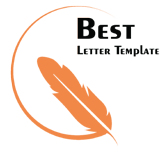 